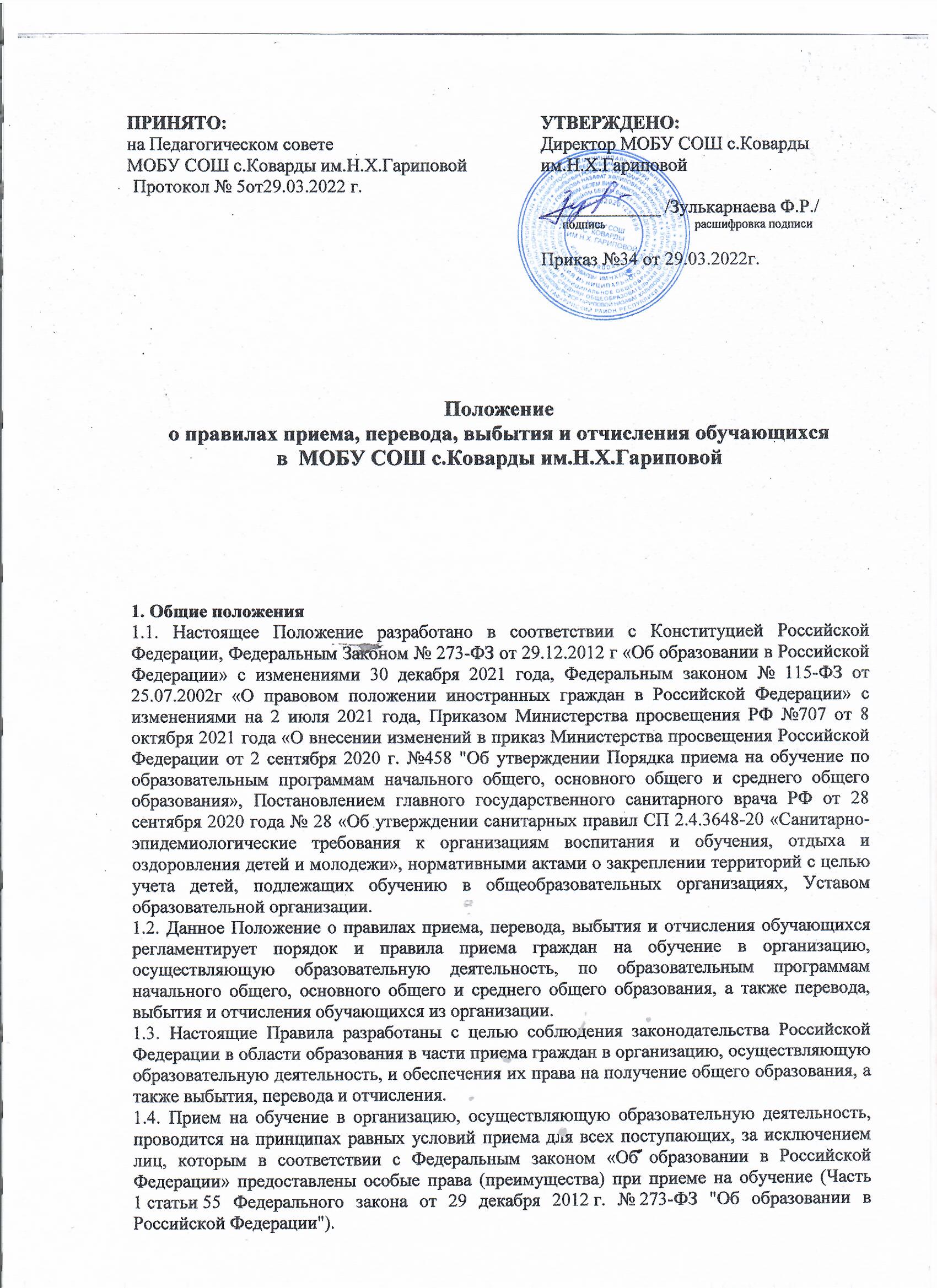 Положение1.5. Прием на обучение по основным общеобразовательным программам за счет бюджетных ассигнований федерального бюджета, бюджетов субъектов Российской Федерации и местных бюджетов проводится на общедоступной основе.2. Правила приема обучающихся2.1. Правила приема на уровнях начального общего, основного общего, среднего общего образования должны обеспечить прием всех граждан, которые проживают на территории, закрепленной органами местного самоуправления за школой и имеющих право на получение общего образования соответствующего уровня. Закрепление муниципальных образовательных организаций за конкретными территориями муниципального района, муниципального округа, городского округа осуществляется органами местного самоуправления муниципальных районов, муниципальных округов и городских округов по решению вопросов местного значения в сфере образования. 2.2. Прием иностранных граждан и лиц без гражданства, в том числе соотечественников, проживающих за рубежом, в общеобразовательные организации на обучение по основным общеобразовательным программам за счет бюджетных ассигнований федерального бюджета, бюджетов субъектов Российской Федерации и местных бюджетов осуществляется в соответствии с международными договорами Российской Федерации, Федеральным законом и настоящим Порядком.2.3. В приеме в государственную или муниципальную образовательную организацию может быть отказано только по причине отсутствия в ней свободных мест, за исключением случаев, предусмотренных частями 5 и 6 статьи 67 и статьей 88 Федерального закона. В случае отсутствия мест в государственной или муниципальной образовательной организации родители (законные представители) ребенка для решения вопроса о его устройстве в другую общеобразовательную организацию обращаются непосредственно в орган исполнительной власти субъекта Российской Федерации, осуществляющий государственное управление в сфере образования, или орган местного самоуправления, осуществляющий управление в сфере образования (Часть 4 статьи 67 Федерального закона от 29 декабря . № 273-ФЗ "Об образовании в Российской Федерации").2.4. Муниципальные образовательные организации и государственные образовательные организации субъектов Российской Федерации размещают на официальном сайте в информационно-телекоммуникационной сети Интернет издаваемый не позднее 15 марта текущего года соответственно распорядительный акт органа местного самоуправления муниципального района муниципального округа по решению вопросов местного значения в сфере образования или распорядительный акт органа исполнительной власти субъекта Российской Федерации, осуществляющего государственное управление в сфере образования, о закреплении образовательных организаций за соответственно конкретными территориями муниципального района (муниципального округа, городского округа) или субъекта Российской Федерации в течение 10 календарных дней с момента его издания.2.5. Заявителями являются физические лица (граждане Российской Федерации, иностранные граждане, лица без гражданства), на которых в соответствии с законодательством возложена обязанность по воспитанию детей (родители, опекуны или иные законные представители ребенка), а также совершеннолетние лица, не получившие основного общего и среднего (полного) общего образования и имеющие право на получение образования соответствующего уровня, являющиеся гражданами Российской Федерации, иностранными гражданами и лицами без гражданства (далее – поступающие).2.6. Во внеочередном порядке предоставляются места в общеобразовательных учреждениях, имеющих интернат:детям, указанным в пункте 5 статьи 44 Закона Российской Федерации от 17 января 1992 г. № 2202-1 «О прокуратуре Российской Федерации»;детям, указанным в пункте 3 статьи 19 Закона Российской Федерации от 26 июня 1992 г. № 3132-1 «О статусе судей в Российской Федерации»;детям, указанным в части 25 статьи 35 Федерального закона от 28 декабря 2010 г. № 403-ФЗ «О Следственном комитете Российской Федерации».2.7. В первоочередном порядке предоставляются места в государственных и муниципальных общеобразовательных организациях:детям, указанным в абзаце втором части 6 статьи 19 Федерального закона от 27 мая . № 76-ФЗ "О статусе военнослужащих", по месту жительства их семей (Собрание законодательства Российской Федерации, 1998, № 22, ст. 2331; 2013, № 27, ст. 3477);детям, указанным в части 6 статьи 46 Федерального закона от 7 февраля . № 3-ФЗ "О полиции" (Собрание законодательства Российской Федерации, 2011, № 7, ст. 900; 2013, № 27, ст. 3477);детям сотрудников органов внутренних дел, не являющихся сотрудниками полиции (Часть 2 статьи 56 Федерального закона от 7 февраля . № 3-ФЗ "О полиции");детям, указанным в части 14 статьи 3 Федерального закона от 30 декабря . № 283-ФЗ "О социальных гарантиях сотрудникам некоторых федеральных органов исполнительной власти и внесении изменений в законодательные акты Российской Федерации".2.8. Ребенок имеет право преимущественного приема на обучение по образовательным программам начального общего образования в государственную или муниципальную образовательную организацию, в которой обучаются его полнородные и неполнородные брат и (или) сестра.(согласно Приказу Минпросвещения Российской Федерации №707от 8 октября 2021 года).2.9. Дети, указанные в части 6 статьи 86 Федерального закона (Собрание законодательства Российской Федерации, 2012, № 53, ст. 7598; 2016, № 27, ст. 4160), пользуются преимущественным правом приема в общеобразовательные организации со специальными наименованиями "кадетская школа", "кадетский (морской кадетский) корпус" и "казачий кадетский корпус", которые реализуют образовательные программы основного общего и среднего общего образования, интегрированные с дополнительными общеразвивающими программами, имеющими целью подготовку несовершеннолетних граждан к военной или иной государственной службе, в том числе к государственной службе российского казачества (Части 2 и 4 статьи 86 Федерального закона от 29 декабря . № 273-ФЗ "Об образовании в Российской Федерации").2.10. Дети с ограниченными возможностями здоровья принимаются на обучение по адаптированной образовательной программе начального общего, основного общего и среднего общего образования только с согласия их родителей (законных представителей) и на основании рекомендаций психолого-медико-педагогической комиссии (Часть 3 статьи 55 Федерального закона от 29 декабря . № 273-ФЗ "Об образовании в Российской Федерации").2.11. Поступающие с ограниченными возможностями здоровья, достигшие возраста восемнадцати лет, принимаются на обучение по адаптированной образовательной программе только с согласия самих поступающих.2.12. Прием в общеобразовательную организацию осуществляется в течение всего учебного года при наличии свободных мест.2.13. Организация индивидуального отбора при приеме в государственные и муниципальные образовательные организации для получения основного общего и среднего общего образования с углубленным изучением отдельных учебных предметов или для профильного обучения допускается в случаях и в порядке, которые предусмотрены законодательством субъекта Российской Федерации (Часть 5 статьи 67 Федерального закона от 29 декабря . № 273-ФЗ "Об образовании в Российской Федерации").2.14. Организация конкурса или индивидуального отбора при приеме граждан для получения общего образования в образовательных организациях, реализующих образовательные программы основного общего и среднего общего образования, интегрированные с дополнительными предпрофессиональными образовательными программами в области физической культуры и спорта, или образовательные программы среднего профессионального образования в области искусств, интегрированные с образовательными программами основного общего и среднего общего образования, осуществляется на основании оценки способностей к занятию отдельным видом искусства или спорта, а также при отсутствии противопоказаний к занятию соответствующим видом спорта (Часть 6 статьи 67 Федерального закона от 29 декабря . № 273-ФЗ "Об образовании в Российской Федерации"). 2.15. Прием детей на все уровни общего образования осуществляется по личному заявлению родителя (законного представителя) ребенка при предъявлении оригинала документа, удостоверяющего личность родителя (законного представителя), либо оригинала документа, удостоверяющего личность иностранного гражданина и лица без гражданства в Российской Федерации. 2.16. Заявление о приеме на обучение и документы для приема на обучение подаются одним из следующих способов:лично в общеобразовательную организацию;через операторов почтовой связи общего пользования заказным письмом с уведомлением о вручении;в электронной форме (документ на бумажном носителе, преобразованный в электронную форму путем сканирования или фотографирования с обеспечением машиночитаемого распознавания его реквизитов) посредством электронной почты общеобразовательной организации или электронной информационной системы общеобразовательной организации, в том числе с использованием функционала официального сайта общеобразовательной организации в сети Интернет или иным способом с использованием сети Интернет;с использованием функционала (сервисов) региональных порталов государственных и муниципальных услуг, являющихся государственными информационными системами субъектов Российской Федерации, созданными органами государственной власти субъектов Российской Федерации (при наличии).2.17. Общеобразовательная организация осуществляет проверку достоверности сведений, указанных в заявлении о приеме на обучение, и соответствия действительности поданных электронных образов документов. При проведении указанной проверки общеобразовательная организация вправе обращаться к соответствующим государственным информационным системам, в государственные (муниципальные) органы и организации.2.18. В заявлении родителями (законными представителями) ребенка указываются следующие сведения:фамилия, имя, отчество (при наличии) ребенка или поступающего;дата рождения ребенка или поступающего;адрес места жительства и (или) адрес места пребывания ребенка или поступающего;фамилия, имя, отчество (при наличии) родителя(ей) (законного(ых) представителя(ей) ребенка;адрес места жительства и (или) адрес места пребывания родителя(ей) (законного(ых) представителя(ей) ребенка;адрес(а) электронной почты, номер(а) телефона(ов) (при наличии) родителя(ей) (законного(ых) представителя(ей) ребенка или поступающего;о наличии права внеочередного, первоочередного или преимущественного приема;о потребности ребенка или поступающего в обучении по адаптированной образовательной программе и (или) в создании специальных условий для организации обучения и воспитания обучающегося с ограниченными возможностями здоровья в соответствии с заключением психолого-медико-педагогической комиссии (при наличии) или инвалида (ребенка-инвалида) в соответствии с индивидуальной программой реабилитации;согласие родителя(ей) (законного(ых) представителя(ей) ребенка на обучение ребенка по адаптированной образовательной программе (в случае необходимости обучения ребенка по адаптированной образовательной программе);согласие поступающего, достигшего возраста восемнадцати лет, на обучение по адаптированной образовательной программе (в случае необходимости обучения указанного поступающего по адаптированной образовательной программе);язык образования (в случае получения образования на родном языке из числа языков народов Российской Федерации или на иностранном языке);родной язык из числа языков народов Российской Федерации (в случае реализации права на изучение родного языка из числа языков народов Российской Федерации, в том числе русского языка как родного языка);государственный язык республики Российской Федерации (в случае предоставления общеобразовательной организацией возможности изучения государственного языка республики Российской Федерации);факт ознакомления родителя(ей) (законного(ых) представителя(ей) ребенка или поступающего с уставом, с лицензией на осуществление образовательной деятельности, со свидетельством о государственной аккредитации, с общеобразовательными программами и другими документами, регламентирующими организацию и осуществление образовательной деятельности, права и обязанности обучающихся (Часть 2 статьи 55 Федерального закона от 29 декабря . № 273-ФЗ "Об образовании в Российской Федерации");согласие родителя(ей) (законного(ых) представителя(ей) ребенка или поступающего на обработку персональных данных (Часть 1 статьи 6, статья 9 Федерального закона от 27 июля . № 152-ФЗ "О персональных данных",).Образец заявления о приеме на обучение размещается общеобразовательной организацией на своем информационном стенде и официальном сайте в сети Интернет (приложение 1).2.19. К заявлению о приеме в организацию, осуществляющую образовательную деятельность, родители (законные представители) детей представляют следующие документы:копию документа, удостоверяющего личность родителя (законного представителя) ребенка или поступающего;копию свидетельства о рождении ребенка или документа, подтверждающего родство заявителя;копию свидетельства о рождении полнородных и неполнородных брата и (или) сестры (в случае использования права преимущественного приема на обучение по образовательным программам начального общего образования ребенка в государственную или муниципальную образовательную организацию, в которой обучаются его полнородные и неполнородные брат и (или) сестра);копию документа, подтверждающего установление опеки или попечительства (при необходимости);копию документа о регистрации ребенка или поступающего по месту жительства или по месту пребывания на закрепленной территории или справку о приеме документов для оформления регистрации по месту жительства (в случае приема на обучение ребенка или поступающего, проживающего на закрепленной территории);копии документов, подтверждающих право внеочередного, первоочередного приема на обучение по основным общеобразовательным программам или преимущественного приема на обучение по образовательным программам основного общего и среднего общего образования, интегрированным с дополнительными общеразвивающими программами, имеющими целью подготовку несовершеннолетних граждан к военной или иной государственной службе, в том числе к государственной службе российского казачества;копию заключения психолого-медико-педагогической комиссии (при наличии).2.20. При приеме на обучение по образовательным программам среднего общего образования представляется аттестат об основном общем образовании, выданный в установленном порядке.2.21. Родители (законные представители) обучающегося, являющегося иностранным гражданином или лицом без гражданства, дополнительно предъявляют документ, подтверждающий родство заявителя (или законность представления прав ребенка), и документ, подтверждающий право ребенка на пребывание в Российской Федерации.2.22. Иностранные граждане и лица без гражданства все документы представляют на русском языке или вместе с заверенным в установленном порядке (Статья 81 Основ законодательства Российской Федерации о нотариате) переводом на русский язык.2.23. По желанию родители (законные представители) могут предоставить:медицинское заключение о состоянии здоровья ребенка;копию медицинского полиса;заключение ПМПК или выписка Консилиума дошкольного учреждения;иные документы на свое усмотрение.2.24. Требование предоставления других документов в качестве основания для приема детей в организацию, осуществляющую образовательную деятельность, не допускается.2.25. В случае подачи заявления в электронной форме или через Систему комплектования копии документов, указанных в пунктах 2.19-2.21 настоящего административного регламента, представляются в форме электронных документов с последующим предъявлением их оригиналов в Организацию для сверки.В случае направления заявления почтовым отправлением прилагаются копии документов, указанных в пунктах 2.19-2.21 настоящего административного регламента, с последующим предъявлением их оригиналов в Организацию для сверки.При посещении Организации и (или) очном взаимодействии с уполномоченными должностными лицами Организации заявитель предъявляет(ют) оригиналы документов, указанных в пунктах 2.19-2.21 настоящего административного регламента, а поступающий – оригинал документа, удостоверяющего личность поступающего.2.26. Факт приема заявления о приеме на обучение и перечень документов, представленных родителем(ями) (законным(ыми) представителем(ями) ребенка или поступающим, регистрируются в журнале приема заявлений о приеме на обучение в общеобразовательную организацию. После регистрации заявления о приеме на обучение и перечня документов, представленных родителем(ями) (законным(ыми) представителем(ями) ребенка или поступающим, родителю(ям) (законному(ым) представителю(ям) ребенка или поступающему выдается документ, заверенный подписью должностного лица общеобразовательной организации, ответственного за прием заявлений о приеме на обучение и документов, содержащий индивидуальный номер заявления о приеме на обучение и перечень представленных при приеме на обучение документов.2.27. При приеме на обучение общеобразовательная организация обязана ознакомить поступающего и (или) его родителей (законных представителей) со своим уставом, со сведениями о дате предоставления и регистрационном номере лицензии на осуществление образовательной деятельности, свидетельством о государственной аккредитации, с образовательными программами и другими документами, регламентирующими организацию и осуществление образовательной деятельности, права и обязанности обучающихся. При проведении приема на конкурсной основе поступающему предоставляется также информация о проводимом конкурсе и об итогах его проведения. (Часть 2 статьи 55 Федерального закона от 29 декабря . № 273-ФЗ "Об образовании в Российской Федерации").2.28. При приеме на обучение по имеющим государственную аккредитацию образовательным программам начального общего и основного общего образования выбор языка образования, изучаемых родного языка из числа языков народов Российской Федерации, в том числе русского языка как родного языка, государственных языков республик Российской Федерации осуществляется по заявлению родителей (законных представителей) детей (Часть 6 статьи 14 Федерального закона от 29 декабря . № 273-ФЗ "Об образовании в Российской Федерации"). 2.29. Общеобразовательная организация осуществляет обработку полученных в связи с приемом в общеобразовательную организацию персональных данных поступающих в соответствии с требованиями законодательства Российской Федерации в области персональных данных (Часть 1 статьи 6 Федерального закона от 27 июля . № 152-ФЗ "О персональных данных").2.30. В процессе приема обучающегося в организацию, осуществляющую образовательную деятельность, подписью родителей (законных представителей) фиксируется согласие на обработку их персональных данных и персональных данных ребенка в порядке, установленном законодательством Российской Федерации.2.31. Руководитель общеобразовательной организации издает распорядительный акт о приеме на обучение ребенка или поступающего в течение 5 рабочих дней после приема заявления о приеме на обучение и представленных документов.2.32. Количество классов в организации, осуществляющей образовательную деятельность, определяется в зависимости от числа поданных заявлений граждан и условий, созданных для осуществления образовательной деятельности, с учетом санитарных норм и контрольных нормативов, указанных в лицензии. Предельная наполняемость классов устанавливается в количестве _______ обучающихся, в обособленном структурном подразделении ______ обучающихся.2.33. Прием и обучение детей на всех уровнях общего образования осуществляется бесплатно.2.34. Директор образовательной организации обязан выдать подтверждающий документ (уведомление) всем вновь прибывшим обучающимся для последующего предъявления их в общеобразовательную организацию, из которой они выбыли.2.35. На каждого ребенка или поступающего, принятого в общеобразовательную организацию, формируется личное дело, в котором хранятся заявление о приеме на обучение и все представленные родителем(ями) (законным(ыми) представителем(ями) ребенка или поступающим документы (копии документов).3. Приём детей в первый класс3.1. Получение начального общего образования в общеобразовательных организациях начинается по достижении детьми возраста шести лет и шести месяцев при отсутствии противопоказаний по состоянию здоровья, но не позже достижения ими возраста восьми лет. По заявлению родителей (законных представителей) детей учредитель общеобразовательной организации вправе разрешить прием детей в общеобразовательную организацию на обучение по образовательным программам начального общего образования в более раннем или более позднем возрасте (Часть 1 статьи 67 Федерального закона от 29 декабря . № 273-ФЗ "Об образовании в Российской Федерации").3.2. Обучение детей, не достигших 6 лет 6 месяцев к началу учебного года, проводится с соблюдением всех гигиенических требований об организации обучения детей шестилетнего возраста. 3.3. Все дети, достигшие школьного возраста, зачисляются в первый класс независимо от уровня их подготовки.3.4. Прием заявлений о приеме на обучение в первый класс для детей, указанных в пунктах 2.6. – 2.9. Положения, а также, проживающих на закрепленной территории, начинается 1 апреля текущего года и завершается 30 июня текущего года. Руководитель общеобразовательной организации издает распорядительный акт о приеме на обучение детей в течение 3 рабочих дней после завершения приема заявлений о приеме на обучение в первый класс.3.5. Для детей, не проживающих на закрепленной территории, прием заявлений в первый класс начинается с 6 июля текущего года до момента заполнения свободных мест, но не позднее 5 сентября текущего года.3.6. Руководитель Организации издает распорядительный акт о приеме на обучение детей, указанных в пункте 3.5, в течение 5 рабочих дней после приема заявления о приеме на обучение и представленных документов.3.7. Администрация организации, осуществляющей образовательную деятельность, при приеме заявления обязана ознакомиться с документом, удостоверяющим личность заявителя, для установления факта родственных отношений и полномочий законного представителя.3.8. После регистрации заявления заявителю выдается документ, содержащий следующую информацию:входящий номер заявления о приеме в общеобразовательную организацию;сведения о сроках уведомления о зачислении в первый класс;контактные телефоны для получения информации.3.9. Организация, осуществляющая образовательную деятельность, с целью проведения организованного приема граждан в первый класс размещает на официальном сайте в сети Интернет, в средствах массовой информации (в том числе электронных) информацию:о количестве мест в первых классах не позднее 10 календарных дней с момента издания распорядительного акта о закрепленной территории;о наличии свободных мест для приема детей, не проживающих на закрепленной территории, не позднее 6 июля.3.10. Прием детей в 1-ые классы на конкурсной основе не допускается. Собеседование учителя с ребенком проводится только после его зачисления с целью планирования учебной работы с каждым обучающимся.4. Приём обучающихся в 10-й класс4.1. В 10-е классы организации, осуществляющей образовательную деятельность, принимаются выпускники 9-х классов, окончившие второй уровень общего образования, по личному заявлению (при достижении возраста 18 лет) или по заявлению родителей (законных представителей).4.2. Прием заявлений в 10-е классы начинается после получения аттестатов об основном общем образовании.4.3. Количество набираемых 10-х классов определяется организацией, осуществляющей образовательную деятельность, в зависимости от числа поданных заявлений граждан и условий, созданных для осуществления образовательной деятельности.5. Перевод обучающихся в следующий класс5.1. Обучающиеся, успешно освоившие содержание учебных программ за учебный год, решением Педагогического совета школы переводятся в следующий класс. Предложение о переводе обучающихся вносит Педагогический совет.5.2. Приказом по организации, осуществляющей образовательную деятельность, утверждается решение Педсовета о переводе обучающихся. При этом указывается их количественный состав.5.3. Неудовлетворительные результаты промежуточной аттестации по одному или нескольким учебным предметам образовательной программы или не прохождение промежуточной аттестации при отсутствии уважительных причин признаются академической задолженностью.5.4. Обучающиеся обязаны ликвидировать академическую задолженность.5.5. Обучающиеся, имеющие академическую задолженность, вправе пройти промежуточную аттестацию по соответствующему учебному предмету не более двух раз в сроки, определяемые общеобразовательной организацией, в пределах одного года с момента образования академической задолженности. В указанный период не включаются время болезни обучающегося, нахождение его в академическом отпуске или отпуске по беременности и родам.5.6. Для проведения промежуточной аттестации во второй раз образовательной организацией создается комиссия.5.7. Школьники, не прошедшие промежуточной аттестации по уважительным причинам или имеющие академическую задолженность, переводятся в следующий класс условно.5.8. Решение об условном переводе и сроках ликвидации задолженности определяется педагогическим советом. В протоколе педагогического совета указывается фамилия, имя, отчество обучающегося, класс обучения, название предмета, по которому имеется академическая задолженность; определяются мероприятия и сроки ликвидации задолженности. В классный журнал и личное дело обучающегося вносится запись: «условно переведен». Обучающийся, условно переведенный в следующий класс, в отчете на начало года по форме ОО-1 указывается в составе того класса, в который условно переведен. 5.9. Условно переведенным обучающимся необходимо ликвидировать академическую задолженность, в установленные педагогическим советом сроки, в течение следующего учебного года, но не ранее его начала.5.10. Школа создает обучающимся условия для ликвидации задолженности и обеспечивает контроль за своевременностью ее ликвидации. Школа осуществляет следующие функции:знакомит родителей (законных представителей) с порядком организации условного перевода учащегося, объёмом необходимого для освоения учебного материала;письменно информирует родителей (законных представителей) о решении педагогического совета об условном переводе;проводит специальные занятия с целью усвоения обучающимся учебной программы соответствующего предмета в полном объеме;своевременно уведомляет родителей о ходе ликвидации задолженности, по окончании срока ликвидации задолженности - о результатах;проводит по мере готовности обучающегося по заявлению родителей (законных представителей) аттестацию по соответствующему предмету;форма аттестации (устно, письменно) определяется в договоре, преподающих данный учебный предмет. Родители (законные представители) обучающегося по согласию с педагогическим советом могут присутствовать при аттестации обучающегося в качестве наблюдателя, однако без права устных высказываний или требований пояснений во время проведения аттестации. 5.11. Ответственность за ликвидацию обучающимися академической задолженности возлагается на родителей (законных представителей). Родителями (законными представителями) могут быть организованы дополнительные учебные занятия для обучающихся в форме самообразования в свободное от основной учебы время либо на условиях договора, заключенного родителями (законными представителями): с учителями Школы или любой другой образовательной организации в форме индивидуальных консультаций вне учебных занятий;с учителями, имеющими право на индивидуальную трудовую деятельность; с любой образовательной организацией на условиях предоставления платных образовательных услуг. 5.12. Школа, родители (законные представители) несовершеннолетнего обучающегося, обеспечивающие получение обучающимся общего образования в форме семейного образования, обязаны создать условия обучающемуся для ликвидации академической задолженности и обеспечить контроль за своевременностью ее ликвидации. 5.13. Обучающиеся, успешно ликвидировавшие академическую задолженность в установленные сроки, продолжают обучение в данном классе. Итоговая отметка по предмету по окончании срока ликвидации задолженности выставляется через дробь в классный журнал учителем-предметником, в личное дело - классным руководителем. 5.14. Педагогическим советом принимается решение об окончательном переводе обучающегося в класс, в который он был переведен условно. На основании решения Педагогического совета директор издает приказ о переводе, который в трехдневный срок доводится до сведения обучающегося и его родителей (законных представителей). В классный журнал предыдущего года вносится соответствующая запись рядом с записью об условном переводе. 5.15. Обучающиеся, осваивающие программы начального общего, основного общего и среднего общего образования, не ликвидировавшие в установленные сроки академическую задолженность с момента ее образования, по усмотрению их родителей (законных представителей):оставляются на повторное обучение;переводятся на обучение по адаптированным образовательным программам в соответствии с рекомендациями психолого-медико-педагогической комиссии; переводятся на обучение по индивидуальному учебному плану. 5.16. Обучающиеся по образовательным программам начального общего, основного общего и среднего общего образования в форме семейного образования, не ликвидировавшие в установленные сроки академической задолженности, продолжают получать образование в Школе. 5.17. Решение о повторном обучении, обучении по адаптированным образовательным программам в соответствии с рекомендациями психолого-медико-педагогической комиссии, обучении по индивидуальному учебному плану принимается педагогическим советом с учетом письменно оформленного мнения родителей (законных представителей). На основании решения педагогического совета директором издается приказ. Школа ставит в известность родителей (законных представителей) о заседании педагогического совета в письменной форме не позднее, чем за три дня до его проведения.5.18. Обучающиеся 1 класса на повторный курс обучения не оставляются.5.19. Обучающиеся переводного класса, имеющие по всем предметам, изучавшимся в этом классе четвертные (полугодовые) и годовые отметки «5», награждаются похвальным листом «За отличные успехи в учении». 5.20. После издания приказа о переводе обучающихся в следующий класс, классный руководитель обязан в пятидневный срок оформить личные дела учеников и передать их директору школы на утверждение.6. Порядок и условия осуществления перевода обучающихся в другие образовательные организации6.1. Порядок и условия осуществления перевода обучающихся из организации, осуществляющей образовательную деятельность, в другие организации, осуществляющие образовательную деятельность по образовательным программам соответствующих уровня и направленности, устанавливает общие требования к процедуре и условиям осуществления перевода обучающегося из организации (далее – исходная организация, в другую организацию, осуществляющую образовательную деятельность по образовательным программам соответствующих уровня и направленности (далее - принимающая организация), в следующих случаях:по инициативе совершеннолетнего обучающегося или родителей (законных представителей) несовершеннолетнего обучающегося;в случае прекращения деятельности исходной организации, аннулирования лицензии на осуществление образовательной деятельности (далее - лицензия), лишения ее государственной аккредитации по соответствующей образовательной программе или истечения срока действия государственной аккредитации по соответствующей образовательной программе;в случае приостановления действия лицензии, приостановления действия государственной аккредитации полностью или в отношении отдельных уровней образования. 6.2. Учредитель исходной организации и (или) уполномоченный им орган управления исходной организацией (далее - учредитель) обеспечивает перевод совершеннолетних обучающихся с их письменного согласия, а также несовершеннолетних обучающихся с письменного согласия их родителей (законных представителей). 6.3. Перевод обучающихся не зависит от периода (времени) учебного года. 6.4. Перевод совершеннолетнего обучающегося по его инициативе или несовершеннолетнего обучающегося по инициативе его родителей (законных представителей). 6.4.1. В случае перевода совершеннолетнего обучающегося по его инициативе или несовершеннолетнего обучающегося по инициативе его родителей (законных представителей) совершеннолетний обучающийся или родители (законные представители) несовершеннолетнего обучающегося:осуществляют выбор принимающей организации; обращаются в выбранную организацию с запросом о наличии свободных мест, в том числе с использованием сети Интернет;при отсутствии свободных мест в выбранной организации обращаются в органы местного самоуправления в сфере образования соответствующего муниципального района для определения принимающей организации из числа муниципальных образовательных организаций;обращаются в исходную организацию с заявлением об отчислении обучающегося в связи с переводом в принимающую организацию. Заявление о переводе может быть направлено в форме электронного документа с использованием сети Интернет. 6.4.2. В заявлении совершеннолетнего обучающегося или родителей (законных представителей) несовершеннолетнего обучающегося об отчислении в порядке перевода в принимающую организацию указываются:фамилия, имя, отчество (при наличии) обучающегося; дата рождения; класс и профиль обучения (при наличии); наименование принимающей организации. В случае переезда в другую местность указывается только населенный пункт, субъект Российской Федерации. 6.4.3. На основании заявления совершеннолетнего обучающегося или родителей (законных представителей) несовершеннолетнего обучающегося об отчислении в порядке перевода исходная организация в трехдневный срок издает распорядительный акт об отчислении обучающегося в порядке перевода с указанием принимающей организации. 6.4.4. Исходная организация выдает совершеннолетнему обучающемуся или родителям (законным представителям) несовершеннолетнего обучающегося следующие документы:личное дело обучающегося;документы, содержащие информацию об успеваемости обучающегося в текущем учебном году (выписка из классного журнала с текущими отметками и результатами промежуточной аттестации), заверенные печатью исходной организации и подписью ее руководителя (уполномоченного им лица). 6.4.5. Требование предоставления других документов в качестве основания для зачисления обучающихся в принимающую организацию в связи с переводом из исходной организации не допускается. 6.4.6. Указанные в пункте 6.4.4. документы представляются совершеннолетним обучающимся или родителями (законными представителями) несовершеннолетнего обучающегося в принимающую организацию вместе с заявлением о зачислении обучающегося в указанную организацию в порядке перевода из исходной организации и предъявлением оригинала документа, удостоверяющего личность совершеннолетнего обучающегося или родителя (законного представителя) несовершеннолетнего обучающегося. 6.4.7. Зачисление обучающегося в принимающую организацию в порядке перевода оформляется распорядительным актом руководителя принимающей организации (уполномоченного им лица) в течение трех рабочих дней после приема заявления и документов, указанных в пункте 6.4.4, с указанием даты зачисления и класса. 6.4.8. Принимающая организация при зачислении обучающегося, отчисленного из исходной организации, в течение двух рабочих дней с даты издания распорядительного акта о зачислении обучающегося в порядке перевода письменно уведомляет исходную организацию о номере и дате распорядительного акта о зачислении обучающегося в принимающую организацию. 6.5. Перевод обучающегося в случае прекращения деятельности исходной организации, аннулирования лицензии, лишения ее государственной аккредитации по соответствующей образовательной программе или истечения срока действия государственной аккредитации по соответствующей образовательной программе; в случае приостановления действия лицензии, приостановления действия государственной аккредитации полностью или в отношении отдельных уровней образования. 6.5.1. При принятии решения о прекращении деятельности исходной организации в соответствующем распорядительном акте учредителя указывается принимающая организация (перечень принимающих организаций), в которую будут переводиться обучающиеся, предоставившие необходимые письменные согласия на перевод в соответствии с пунктом 6.2. О предстоящем переводе исходная организация в случае прекращения своей деятельности обязана уведомить совершеннолетних обучающихся, родителей (законных представителей) несовершеннолетних обучающихся в письменной форме в течение пяти рабочих дней с момента издания распорядительного акта учредителя о прекращении деятельности исходной организации, а также разместить указанное уведомление на своем официальном сайте в сети Интернет. Данное уведомление должно содержать сроки предоставления письменных согласий лиц, указанных в пункте 6.2., на перевод в принимающую организацию. 6.5.2. О причине, влекущей за собой необходимость перевода обучающихся, исходная организация обязана уведомить учредителя, совершеннолетних обучающихся или родителей (законных представителей) несовершеннолетних обучающихся в письменной форме, а также разместить указанное уведомление на своем официальном сайте в сети Интернет: в случае аннулирования лицензии на осуществление образовательной деятельности - в течение пяти рабочих дней с момента вступления в законную силу решения суда; в случае приостановления действия лицензии - в течение пяти рабочих дней с момента внесения в Реестр лицензий сведений, содержащих информацию о принятом федеральным органом исполнительной власти, осуществляющим функции по контролю и надзору в сфере образования, или органом исполнительной власти субъекта Российской Федерации, осуществляющим переданные Российской Федерацией полномочия в сфере образования, решении о приостановлении действия лицензии на осуществление образовательной деятельности;в случае лишения исходной организации государственной аккредитации полностью или по соответствующей образовательной программе, а также приостановления действия государственной аккредитации полностью или в отношении отдельных уровней образования - в течение пяти рабочих дней с момента внесения в Реестр организаций, осуществляющих образовательную деятельность по имеющим государственную аккредитацию образовательным программам, сведений, содержащих информацию о принятом федеральным органом исполнительной власти, осуществляющим функции по контролю и надзору в сфере образования, или органом исполнительной власти субъекта Российской Федерации, осуществляющим переданные Российской Федерацией полномочия в сфере образования (далее – аккредитационные органы), решении о лишении исходной организации государственной аккредитации полностью или по соответствующей образовательной программе или о приостановлении действия государственной аккредитации полностью или в отношении отдельных уровней образования; в случае если до истечения срока действия государственной аккредитации по соответствующей образовательной программе осталось менее 105 дней и у исходной организации отсутствует полученное от аккредитационного органа уведомление о приеме заявления о государственной аккредитации по соответствующей образовательной программе и прилагаемых к нему документов к рассмотрению по существу - в течение пяти рабочих дней с момента наступления указанного случая; в случае отказа аккредитационного органа исходной организации в государственной аккредитации по соответствующей образовательной программе, если срок действия государственной аккредитации по соответствующей образовательной программе истек, - в течение пяти рабочих дней с момента внесения в Реестр организаций, осуществляющих образовательную деятельность по имеющим государственную аккредитацию образовательным программам, сведений, содержащих информацию об издании акта аккредитационного органа об отказе исходной организации в государственной аккредитации по соответствующей образовательной программе. 6.5.3. Учредитель, за исключением случая, указанного в пункте 6.5.1, осуществляет выбор принимающих организаций с использованием: информации, предварительно полученной от исходной организации, о списочном составе обучающихся с указанием осваиваемых ими образовательных программ; сведений, содержащихся в Реестре организаций, осуществляющих образовательную деятельность по имеющим государственную аккредитацию образовательным программам. 6.5.4. Учредитель запрашивает выбранные им из Реестра организаций, осуществляющих образовательную деятельность по имеющим государственную аккредитацию образовательным программам, организации, осуществляющие образовательную деятельность по соответствующим образовательным программам, о возможности перевода в них обучающихся. Руководители указанных организаций или уполномоченные ими лица должны в течение десяти рабочих дней с момента получения соответствующего запроса письменно проинформировать о возможности перевода обучающихся. 6.5.5. Исходная организация доводит до сведения обучающихся и их родителей (законных представителей) полученную от учредителя информацию об организациях, реализующих соответствующие образовательные программы, которые дали согласие на перевод обучающихся из исходной организации, а также о сроках предоставления письменных согласий лиц, указанных в пункте 6.2, на перевод в принимающую организацию. Указанная информация доводится в течение десяти рабочих дней с момента ее получения и включает в себя: наименование принимающей организации (принимающих организаций), перечень образовательных программ, реализуемых организацией, количество свободных мест. 6.5.6. После получения соответствующих письменных согласий лиц, указанных в пункте 6.2., исходная организация издает распорядительный акт об отчислении обучающихся в порядке перевода в принимающую организацию с указанием основания такого перевода (прекращение деятельности организации, аннулирование лицензии, лишение организации государственной аккредитации по соответствующей образовательной программе, истечение срока действия государственной аккредитации по соответствующей образовательной программе). 6.5.7. В случае отказа от перевода в предлагаемую принимающую организацию совершеннолетний обучающийся или родители (законные представители) несовершеннолетнего обучающегося указывают об этом в письменном заявлении. 6.5.8. Исходная организация передает в принимающую организацию списочный состав обучающихся, копии учебных планов, соответствующие письменные согласия лиц, указанных в пункте 6.2, личные дела обучающихся.6.5.9. На основании представленных документов принимающая организация издает распорядительный акт о зачислении обучающихся в принимающую организацию в порядке перевода в связи с прекращением деятельности исходной организации, аннулированием лицензии, приостановлением действия лицензии, лишением исходной организации государственной аккредитации по соответствующей образовательной программе, приостановлением действия государственной аккредитации полностью или в отношении отдельных уровней образования, истечением срока действия государственной аккредитации по соответствующей образовательной программе. В распорядительном акте о зачислении делается запись о зачислении обучающегося в порядке перевода с указанием исходной организации, в которой он обучался до перевода, класса, формы обучения. 6.5.10. В принимающей организации на основании переданных личных дел на обучающихся формируются новые личные дела, включающие, в том числе, выписку из распорядительного акта о зачислении в порядке перевода, соответствующие письменные согласия лиц, указанных в пункте 6.2.7. Основания отчисления и восстановления обучающихся7.1. Обучающийся может быть отчислен из организации, осуществляющей образовательную деятельность:в связи с получением образования (завершением обучения);по инициативе обучающегося или родителей (законных представителей) несовершеннолетнего обучающегося, в т.ч. в случае перевода обучающегося для продолжения освоения образовательной программы в другой организации, осуществляющей образовательную деятельность;в случае установления нарушения порядка приема в общеобразовательную организацию, повлекшего по вине обучающегося его незаконное зачисление в организацию (согласно п.2 ч. 2 ст. 61 ФЗ «Об образовании в РФ»);за неисполнение или нарушение Устава организации, осуществляющей образовательную деятельность, Правил внутреннего распорядка, или иных локальных нормативных актов по вопросам организации и осуществления образовательной деятельности;по обстоятельствам, не зависящим от воли обучающегося или родителей (законных представителей) несовершеннолетнего обучающегося и школы, в т.ч. в случае ликвидации организации, осуществляющей образовательную деятельность.7.2. Отчисление обучающегося, как мера дисциплинарного взыскания, осуществляется в соответствии с Порядком применения к обучающимся и снятия с обучающихся мер дисциплинарного взыскания, утвержденным Приказом Министерства образования и науки РФ от 15.03.13 № 185 (ч.12.ст.43 «Об образовании в РФ»).7.3. Решение об отчислении несовершеннолетнего обучающегося, достигшего возраста пятнадцати лет и не получившего основного общего образования, как мера дисциплинарного взыскания принимается с учетом мнения его родителей (законных представителей) и с согласия комиссии по делам несовершеннолетних и защите их прав. 7.4. Школа незамедлительно информирует об отчислении несовершеннолетнего обучающегося в качестве меры дисциплинарного взыскания МКУ «Отдел образования» Администрации муниципального района Гафурийский район. МКУ «Отдел образования» Администрации муниципального района Гафурийский район и родители (законные представители) несовершеннолетнего обучающегося, отчисленного из школы, не позднее чем в месячный срок принимают меры, обеспечивающие получение несовершеннолетним обучающимся общего образования.  7.5. Обучающийся, родители (законные представители) несовершеннолетнего обучающегося вправе обжаловать в комиссии по урегулированию споров между участниками образовательных отношений меры дисциплинарного взыскания и их применение к обучающемуся.7.6. Меры дисциплинарного взыскания не применяются к обучающимся, осваивающим программы начального общего образования, а также к обучающимся с ограниченными возможностями здоровья (с задержкой психического развития и различными формами умственной отсталости). 7.7. Не допускается применение мер дисциплинарного взыскания к обучающимся во время их болезни, каникул. 7.8. Решение о переводе, отчислении детей-сирот и детей, оставшихся без попечения родителей, из одной организации в другую принимается с согласия комиссии по делам несовершеннолетних и защите их прав и органа опеки и попечительства. 7.9. Отчисление обучающегося при его переводе для продолжения освоения образовательной программы в другую организацию, осуществляющую образовательную деятельность, осуществляется в соответствии с Порядком перевода лиц, обучающихся по образовательным программам начального общего, основного общего и среднего общего образования, из одной образовательной организации в другую образовательную организацию, реализующую соответствующие образовательные программы.7.10. Отчисление по инициативе обучающегося или родителей (законных представителей) несовершеннолетнего обучающегося, достигшего возраста пятнадцати лет, за исключением отчисления при переводе обучающегося для продолжения освоения образовательной программы в другую организацию, осуществляющую образовательную деятельность, производится по заявлению обучающегося или родителей (законных представителей) обучающегося.В заявлении указываются:фамилия, имя, отчество (при наличии) школьника;дата и место рождения;класс обучения;причины оставления организации.	После поступления заявления родителей (законных представителей) несовершеннолетнего обучающегося, достигшего возраста пятнадцати лет и не имеющего основного общего образования, общеобразовательная организация испрашивает письменное согласие на отчисление комиссии по делам несовершеннолетних и защите их прав и органа местного самоуправления в сфере образования.	При поступлении заявления несовершеннолетнего обучающегося, достигшего возраста пятнадцати лет и не имеющего основного общего  образования, общеобразовательная организация испрашивает письменное согласие на отчисление у родителей (законных представителей) обучающегося, комиссии по делам несовершеннолетних и защите их прав и органа местного самоуправления в сфере образования.7.11. Отчисление из организации, осуществляющей образовательную деятельность, оформляется приказом директора школы с внесением соответствующих записей в алфавитную книгу учета обучающихся.7.12. При отчислении организация, осуществляющая образовательную деятельность, выдает заявителю следующие документы:личное дело обучающегося;ведомость текущих оценок, которая подписывается директором школы и заверяется печатью;документ об уровне образования (при его наличии);медицинскую карту обучающегося.7.13. Обучающимся, не прошедшим итоговой аттестации или получившим на итоговой аттестации неудовлетворительные результаты, а также обучающимся, освоившим часть образовательной программ и (или) отчисленным из организации выдается справка об обучении или периоде обучения установленного образца (приложение 1 к данному локальному акту).7.14. Права и обязанности обучающегося, предусмотренные законодательством об образовании и локальными нормативными актами организации прекращаются с даты его отчисления из организации, осуществляющей образовательную деятельность.7.15. Участникам ГИА, не прошедшим ГИА по обязательным учебным предметам или получившим на ГИА неудовлетворительные результаты более чем по одному обязательному учебному предмету, либо получившим повторно неудовлетворительный результат по одному из этих предметов на ГИА в резервные сроки, предоставляется право пройти ГИА по русскому языку и (или) математике базового уровня в сроки и в формах, устанавливаемых настоящим Порядком, но не ранее 1 сентября текущего года. Для повторного прохождения ГИА участники ГИА восстанавливаются в образовательной организации на срок, необходимый для прохождения ГИА (согласно п. 92 приказа Министерства просвещения РФ от 07.11.2018 №190/1512 «Об утверждении Порядка проведения государственной итоговой аттестации по образовательным программам среднего общего образования»).  8. Порядок разрешения разногласий, возникающих при приеме, переводе, отчислении и исключении обучающихся8.1. В случае отказа гражданам в приеме и других разногласий при переводе, отчислении и исключении обучающихся родители (законные представители) имеют право обжаловать действия (бездействия) специалистов общеобразовательной организации. Обжалование осуществляется путем подачи письменного обращения или путем непосредственного обращения к директору школы, в органы, осуществляющие управление в сфере образования федерального, регионального, муниципального уровней, в органы местного самоуправления.9. Заключительные положения9.1. Настоящее Положение является локальным нормативным актом, принимается на Педагогическом совете школы и утверждается (либо вводится в действие) приказом директора организации, осуществляющей образовательную деятельность.9.2. Все изменения и дополнения, вносимые в настоящее Положение, оформляются в письменной форме в соответствии действующим законодательством Российской Федерации.9.3. Положение о правилах приема, перевода, выбытия и отчисления обучающихся принимается на неопределенный срок. Изменения и дополнения к Положению принимаются в порядке, предусмотренном п.9.1. настоящего Положения.9.4. После принятия Положения (или изменений и дополнений отдельных пунктов и разделов) в новой редакции предыдущая редакция автоматически утрачивает силу.Приложение 1Примерная форма заявления о приеме
на обучение в образовательную организациюЗАЯВЛЕНИЕ
о приеме на обучение в образовательную организациюРодители (законные представители) ребенка:Приложение 2Лицевая сторонаОборотная сторонаДиректору(Фамилия, Имя, Отчество (последнее – при наличии) 
родителя (законного представителя) ребенка
или Фамилия, Имя, Отчество (последнее –
при наличии) поступающего)(Фамилия, Имя, Отчество (последнее – при наличии) 
родителя (законного представителя) ребенка
или Фамилия, Имя, Отчество (последнее –
при наличии) поступающего)(Фамилия, Имя, Отчество (последнее – при наличии) 
родителя (законного представителя) ребенка
или Фамилия, Имя, Отчество (последнее –
при наличии) поступающего),,Прошу принятьФамилия, Имя, Отчество (последнее - при наличии) ребенка или поступающегоФамилия, Имя, Отчество (последнее - при наличии) ребенка или поступающегоФамилия, Имя, Отчество (последнее - при наличии) ребенка или поступающегоФамилия, Имя, Отчество (последнее - при наличии) ребенка или поступающегоФамилия, Имя, Отчество (последнее - при наличии) ребенка или поступающегоФамилия, Имя, Отчество (последнее - при наличии) ребенка или поступающеговкласс.класс.Дата рождения ребенка или поступающегоДата рождения ребенка или поступающего..Адрес места жительства и (или) места пребывания ребенка или поступающего
Адрес места жительства и (или) места пребывания ребенка или поступающего
Адрес места жительства и (или) места пребывания ребенка или поступающего
Адрес места жительства и (или) места пребывания ребенка или поступающего
Адрес места жительства и (или) места пребывания ребенка или поступающего
Адрес места жительства и (или) места пребывания ребенка или поступающего
Адрес места жительства и (или) места пребывания ребенка или поступающего
Мать (законный представитель):Мать (законный представитель):Мать (законный представитель):Мать (законный представитель):Ф.И.О. (последнее – при наличии)Ф.И.О. (последнее – при наличии)Ф.И.О. (последнее – при наличии)Ф.И.О. (последнее – при наличии)Ф.И.О. (последнее – при наличии)Ф.И.О. (последнее – при наличии)Ф.И.О. (последнее – при наличии)Ф.И.О. (последнее – при наличии)Ф.И.О. (последнее – при наличии)Ф.И.О. (последнее – при наличии)Ф.И.О. (последнее – при наличии)Ф.И.О. (последнее – при наличии)Адрес места жительства и (или) места пребывания матери (законного
представителя):Адрес места жительства и (или) места пребывания матери (законного
представителя):Адрес места жительства и (или) места пребывания матери (законного
представителя):Адрес места жительства и (или) места пребывания матери (законного
представителя):Адрес места жительства и (или) места пребывания матери (законного
представителя):Адрес места жительства и (или) места пребывания матери (законного
представителя):Адрес места жительства и (или) места пребывания матери (законного
представителя):Адрес места жительства и (или) места пребывания матери (законного
представителя):Адрес места жительства и (или) места пребывания матери (законного
представителя):Адрес места жительства и (или) места пребывания матери (законного
представителя):Адрес места жительства и (или) места пребывания матери (законного
представителя):Адрес места жительства и (или) места пребывания матери (законного
представителя):Адрес электронной почты, номер тел. (при наличии)Адрес электронной почты, номер тел. (при наличии)Адрес электронной почты, номер тел. (при наличии)Адрес электронной почты, номер тел. (при наличии)Адрес электронной почты, номер тел. (при наличии)Адрес электронной почты, номер тел. (при наличии)Адрес электронной почты, номер тел. (при наличии)Адрес электронной почты, номер тел. (при наличии)Адрес электронной почты, номер тел. (при наличии)Адрес электронной почты, номер тел. (при наличии)Адрес электронной почты, номер тел. (при наличии)Адрес электронной почты, номер тел. (при наличии)Отец (законный представитель) ребенка:Отец (законный представитель) ребенка:Отец (законный представитель) ребенка:Отец (законный представитель) ребенка:Отец (законный представитель) ребенка:Ф.И.О. (последнее – при наличии)Ф.И.О. (последнее – при наличии)Ф.И.О. (последнее – при наличии)Ф.И.О. (последнее – при наличии)Ф.И.О. (последнее – при наличии)Ф.И.О. (последнее – при наличии)Ф.И.О. (последнее – при наличии)Ф.И.О. (последнее – при наличии)Ф.И.О. (последнее – при наличии)Ф.И.О. (последнее – при наличии)Ф.И.О. (последнее – при наличии)Ф.И.О. (последнее – при наличии)Адрес места жительства и (или) места пребывания отца (законного
представителя):Адрес места жительства и (или) места пребывания отца (законного
представителя):Адрес места жительства и (или) места пребывания отца (законного
представителя):Адрес места жительства и (или) места пребывания отца (законного
представителя):Адрес места жительства и (или) места пребывания отца (законного
представителя):Адрес места жительства и (или) места пребывания отца (законного
представителя):Адрес места жительства и (или) места пребывания отца (законного
представителя):Адрес места жительства и (или) места пребывания отца (законного
представителя):Адрес места жительства и (или) места пребывания отца (законного
представителя):Адрес места жительства и (или) места пребывания отца (законного
представителя):Адрес места жительства и (или) места пребывания отца (законного
представителя):Адрес места жительства и (или) места пребывания отца (законного
представителя):Адрес электронной почты, номер тел. (при наличии)Адрес электронной почты, номер тел. (при наличии)Адрес электронной почты, номер тел. (при наличии)Адрес электронной почты, номер тел. (при наличии)Адрес электронной почты, номер тел. (при наличии)Адрес электронной почты, номер тел. (при наличии)Адрес электронной почты, номер тел. (при наличии)Адрес электронной почты, номер тел. (при наличии)Адрес электронной почты, номер тел. (при наличии)Адрес электронной почты, номер тел. (при наличии)Адрес электронной почты, номер тел. (при наличии)Адрес электронной почты, номер тел. (при наличии)Адрес электронной почты, номер тел. (при наличии) поступающегоАдрес электронной почты, номер тел. (при наличии) поступающегоАдрес электронной почты, номер тел. (при наличии) поступающегоАдрес электронной почты, номер тел. (при наличии) поступающегоАдрес электронной почты, номер тел. (при наличии) поступающегоАдрес электронной почты, номер тел. (при наличии) поступающегоАдрес электронной почты, номер тел. (при наличии) поступающегоАдрес электронной почты, номер тел. (при наличии) поступающегоАдрес электронной почты, номер тел. (при наличии) поступающегоАдрес электронной почты, номер тел. (при наличии) поступающегоАдрес электронной почты, номер тел. (при наличии) поступающегоАдрес электронной почты, номер тел. (при наличии) поступающегоНаличие права внеочередного, первоочередного или преимущественного приема (указать)Наличие права внеочередного, первоочередного или преимущественного приема (указать)Наличие права внеочередного, первоочередного или преимущественного приема (указать)Наличие права внеочередного, первоочередного или преимущественного приема (указать)Наличие права внеочередного, первоочередного или преимущественного приема (указать)Наличие права внеочередного, первоочередного или преимущественного приема (указать)Наличие права внеочередного, первоочередного или преимущественного приема (указать)Наличие права внеочередного, первоочередного или преимущественного приема (указать)Наличие права внеочередного, первоочередного или преимущественного приема (указать)Наличие права внеочередного, первоочередного или преимущественного приема (указать)Наличие права внеочередного, первоочередного или преимущественного приема (указать)Наличие права внеочередного, первоочередного или преимущественного приема (указать)Потребность ребенка и поступающего в обучении по адаптированной образовательной программе и (или) в создании специальных условий для организации обучения и воспитания обучающегося с ограниченными возможностями здоровья в соответствии с заключением психолого-медико-педагогической комиссии (при наличии) или инвалида (ребенка-инвалида) в соответствии с индивидуальной программой
Потребность ребенка и поступающего в обучении по адаптированной образовательной программе и (или) в создании специальных условий для организации обучения и воспитания обучающегося с ограниченными возможностями здоровья в соответствии с заключением психолого-медико-педагогической комиссии (при наличии) или инвалида (ребенка-инвалида) в соответствии с индивидуальной программой
Потребность ребенка и поступающего в обучении по адаптированной образовательной программе и (или) в создании специальных условий для организации обучения и воспитания обучающегося с ограниченными возможностями здоровья в соответствии с заключением психолого-медико-педагогической комиссии (при наличии) или инвалида (ребенка-инвалида) в соответствии с индивидуальной программой
Потребность ребенка и поступающего в обучении по адаптированной образовательной программе и (или) в создании специальных условий для организации обучения и воспитания обучающегося с ограниченными возможностями здоровья в соответствии с заключением психолого-медико-педагогической комиссии (при наличии) или инвалида (ребенка-инвалида) в соответствии с индивидуальной программой
Потребность ребенка и поступающего в обучении по адаптированной образовательной программе и (или) в создании специальных условий для организации обучения и воспитания обучающегося с ограниченными возможностями здоровья в соответствии с заключением психолого-медико-педагогической комиссии (при наличии) или инвалида (ребенка-инвалида) в соответствии с индивидуальной программой
Потребность ребенка и поступающего в обучении по адаптированной образовательной программе и (или) в создании специальных условий для организации обучения и воспитания обучающегося с ограниченными возможностями здоровья в соответствии с заключением психолого-медико-педагогической комиссии (при наличии) или инвалида (ребенка-инвалида) в соответствии с индивидуальной программой
Потребность ребенка и поступающего в обучении по адаптированной образовательной программе и (или) в создании специальных условий для организации обучения и воспитания обучающегося с ограниченными возможностями здоровья в соответствии с заключением психолого-медико-педагогической комиссии (при наличии) или инвалида (ребенка-инвалида) в соответствии с индивидуальной программой
Потребность ребенка и поступающего в обучении по адаптированной образовательной программе и (или) в создании специальных условий для организации обучения и воспитания обучающегося с ограниченными возможностями здоровья в соответствии с заключением психолого-медико-педагогической комиссии (при наличии) или инвалида (ребенка-инвалида) в соответствии с индивидуальной программой
Потребность ребенка и поступающего в обучении по адаптированной образовательной программе и (или) в создании специальных условий для организации обучения и воспитания обучающегося с ограниченными возможностями здоровья в соответствии с заключением психолого-медико-педагогической комиссии (при наличии) или инвалида (ребенка-инвалида) в соответствии с индивидуальной программой
Потребность ребенка и поступающего в обучении по адаптированной образовательной программе и (или) в создании специальных условий для организации обучения и воспитания обучающегося с ограниченными возможностями здоровья в соответствии с заключением психолого-медико-педагогической комиссии (при наличии) или инвалида (ребенка-инвалида) в соответствии с индивидуальной программой
Потребность ребенка и поступающего в обучении по адаптированной образовательной программе и (или) в создании специальных условий для организации обучения и воспитания обучающегося с ограниченными возможностями здоровья в соответствии с заключением психолого-медико-педагогической комиссии (при наличии) или инвалида (ребенка-инвалида) в соответствии с индивидуальной программой
Потребность ребенка и поступающего в обучении по адаптированной образовательной программе и (или) в создании специальных условий для организации обучения и воспитания обучающегося с ограниченными возможностями здоровья в соответствии с заключением психолого-медико-педагогической комиссии (при наличии) или инвалида (ребенка-инвалида) в соответствии с индивидуальной программой
реабилитации) (указать)реабилитации) (указать)реабилитации) (указать)Согласие родителя(ей) (законного(ых) представителя(ей) ребенка на обучение по адаптированной образовательной программе (указать в случае необходимости обучения
Согласие родителя(ей) (законного(ых) представителя(ей) ребенка на обучение по адаптированной образовательной программе (указать в случае необходимости обучения
Согласие родителя(ей) (законного(ых) представителя(ей) ребенка на обучение по адаптированной образовательной программе (указать в случае необходимости обучения
Согласие родителя(ей) (законного(ых) представителя(ей) ребенка на обучение по адаптированной образовательной программе (указать в случае необходимости обучения
Согласие родителя(ей) (законного(ых) представителя(ей) ребенка на обучение по адаптированной образовательной программе (указать в случае необходимости обучения
Согласие родителя(ей) (законного(ых) представителя(ей) ребенка на обучение по адаптированной образовательной программе (указать в случае необходимости обучения
Согласие родителя(ей) (законного(ых) представителя(ей) ребенка на обучение по адаптированной образовательной программе (указать в случае необходимости обучения
Согласие родителя(ей) (законного(ых) представителя(ей) ребенка на обучение по адаптированной образовательной программе (указать в случае необходимости обучения
Согласие родителя(ей) (законного(ых) представителя(ей) ребенка на обучение по адаптированной образовательной программе (указать в случае необходимости обучения
Согласие родителя(ей) (законного(ых) представителя(ей) ребенка на обучение по адаптированной образовательной программе (указать в случае необходимости обучения
Согласие родителя(ей) (законного(ых) представителя(ей) ребенка на обучение по адаптированной образовательной программе (указать в случае необходимости обучения
Согласие родителя(ей) (законного(ых) представителя(ей) ребенка на обучение по адаптированной образовательной программе (указать в случае необходимости обучения
ребенка по адаптированной образовательной программе)ребенка по адаптированной образовательной программе)ребенка по адаптированной образовательной программе)ребенка по адаптированной образовательной программе)ребенка по адаптированной образовательной программе)ребенка по адаптированной образовательной программе)Согласие поступающего, достигшего возраста 18 лет, на обучение по адаптированной образовательной программе (указать в случае необходимости обучения
Согласие поступающего, достигшего возраста 18 лет, на обучение по адаптированной образовательной программе (указать в случае необходимости обучения
Согласие поступающего, достигшего возраста 18 лет, на обучение по адаптированной образовательной программе (указать в случае необходимости обучения
Согласие поступающего, достигшего возраста 18 лет, на обучение по адаптированной образовательной программе (указать в случае необходимости обучения
Согласие поступающего, достигшего возраста 18 лет, на обучение по адаптированной образовательной программе (указать в случае необходимости обучения
Согласие поступающего, достигшего возраста 18 лет, на обучение по адаптированной образовательной программе (указать в случае необходимости обучения
Согласие поступающего, достигшего возраста 18 лет, на обучение по адаптированной образовательной программе (указать в случае необходимости обучения
Согласие поступающего, достигшего возраста 18 лет, на обучение по адаптированной образовательной программе (указать в случае необходимости обучения
Согласие поступающего, достигшего возраста 18 лет, на обучение по адаптированной образовательной программе (указать в случае необходимости обучения
Согласие поступающего, достигшего возраста 18 лет, на обучение по адаптированной образовательной программе (указать в случае необходимости обучения
Согласие поступающего, достигшего возраста 18 лет, на обучение по адаптированной образовательной программе (указать в случае необходимости обучения
Согласие поступающего, достигшего возраста 18 лет, на обучение по адаптированной образовательной программе (указать в случае необходимости обучения
поступающего по адаптированной образовательной программе)поступающего по адаптированной образовательной программе)поступающего по адаптированной образовательной программе)поступающего по адаптированной образовательной программе)поступающего по адаптированной образовательной программе)поступающего по адаптированной образовательной программе)поступающего по адаптированной образовательной программе)Прошу обеспечить обучение моего сына/дочери (меня) наПрошу обеспечить обучение моего сына/дочери (меня) наПрошу обеспечить обучение моего сына/дочери (меня) наПрошу обеспечить обучение моего сына/дочери (меня) наПрошу обеспечить обучение моего сына/дочери (меня) наПрошу обеспечить обучение моего сына/дочери (меня) наПрошу обеспечить обучение моего сына/дочери (меня) наПрошу обеспечить обучение моего сына/дочери (меня) наязыке.языке.Прошу обеспечить в рамках изучения предметной области "Родной язык и литературное чтение на родном языке", "Родной язык и родная литература" изучение
Прошу обеспечить в рамках изучения предметной области "Родной язык и литературное чтение на родном языке", "Родной язык и родная литература" изучение
Прошу обеспечить в рамках изучения предметной области "Родной язык и литературное чтение на родном языке", "Родной язык и родная литература" изучение
Прошу обеспечить в рамках изучения предметной области "Родной язык и литературное чтение на родном языке", "Родной язык и родная литература" изучение
Прошу обеспечить в рамках изучения предметной области "Родной язык и литературное чтение на родном языке", "Родной язык и родная литература" изучение
Прошу обеспечить в рамках изучения предметной области "Родной язык и литературное чтение на родном языке", "Родной язык и родная литература" изучение
Прошу обеспечить в рамках изучения предметной области "Родной язык и литературное чтение на родном языке", "Родной язык и родная литература" изучение
Прошу обеспечить в рамках изучения предметной области "Родной язык и литературное чтение на родном языке", "Родной язык и родная литература" изучение
Прошу обеспечить в рамках изучения предметной области "Родной язык и литературное чтение на родном языке", "Родной язык и родная литература" изучение
Прошу обеспечить в рамках изучения предметной области "Родной язык и литературное чтение на родном языке", "Родной язык и родная литература" изучение
Прошу обеспечить в рамках изучения предметной области "Родной язык и литературное чтение на родном языке", "Родной язык и родная литература" изучение
Прошу обеспечить в рамках изучения предметной области "Родной язык и литературное чтение на родном языке", "Родной язык и родная литература" изучение
языка.С Уставом общеобразовательной организации, лицензией на осуществление образовательной деятельности, свидетельством о государственной аккредитации общеобразовательной организации, с общеобразовательными программами и другими документами, регламентирующими организацию и осуществление образовательной
С Уставом общеобразовательной организации, лицензией на осуществление образовательной деятельности, свидетельством о государственной аккредитации общеобразовательной организации, с общеобразовательными программами и другими документами, регламентирующими организацию и осуществление образовательной
С Уставом общеобразовательной организации, лицензией на осуществление образовательной деятельности, свидетельством о государственной аккредитации общеобразовательной организации, с общеобразовательными программами и другими документами, регламентирующими организацию и осуществление образовательной
С Уставом общеобразовательной организации, лицензией на осуществление образовательной деятельности, свидетельством о государственной аккредитации общеобразовательной организации, с общеобразовательными программами и другими документами, регламентирующими организацию и осуществление образовательной
С Уставом общеобразовательной организации, лицензией на осуществление образовательной деятельности, свидетельством о государственной аккредитации общеобразовательной организации, с общеобразовательными программами и другими документами, регламентирующими организацию и осуществление образовательной
С Уставом общеобразовательной организации, лицензией на осуществление образовательной деятельности, свидетельством о государственной аккредитации общеобразовательной организации, с общеобразовательными программами и другими документами, регламентирующими организацию и осуществление образовательной
С Уставом общеобразовательной организации, лицензией на осуществление образовательной деятельности, свидетельством о государственной аккредитации общеобразовательной организации, с общеобразовательными программами и другими документами, регламентирующими организацию и осуществление образовательной
С Уставом общеобразовательной организации, лицензией на осуществление образовательной деятельности, свидетельством о государственной аккредитации общеобразовательной организации, с общеобразовательными программами и другими документами, регламентирующими организацию и осуществление образовательной
С Уставом общеобразовательной организации, лицензией на осуществление образовательной деятельности, свидетельством о государственной аккредитации общеобразовательной организации, с общеобразовательными программами и другими документами, регламентирующими организацию и осуществление образовательной
С Уставом общеобразовательной организации, лицензией на осуществление образовательной деятельности, свидетельством о государственной аккредитации общеобразовательной организации, с общеобразовательными программами и другими документами, регламентирующими организацию и осуществление образовательной
С Уставом общеобразовательной организации, лицензией на осуществление образовательной деятельности, свидетельством о государственной аккредитации общеобразовательной организации, с общеобразовательными программами и другими документами, регламентирующими организацию и осуществление образовательной
С Уставом общеобразовательной организации, лицензией на осуществление образовательной деятельности, свидетельством о государственной аккредитации общеобразовательной организации, с общеобразовательными программами и другими документами, регламентирующими организацию и осуществление образовательной
деятельности, правами и обязанностями обучающихся ознакомлендеятельности, правами и обязанностями обучающихся ознакомлендеятельности, правами и обязанностями обучающихся ознакомлендеятельности, правами и обязанностями обучающихся ознакомлендеятельности, правами и обязанностями обучающихся ознакомлендеятельности, правами и обязанностями обучающихся ознакомлендеятельности, правами и обязанностями обучающихся ознакомлендеятельности, правами и обязанностями обучающихся ознакомлендеятельности, правами и обязанностями обучающихся ознакомлен..В соответствии с Федеральным законом от 27 июля 2006 года N 152-ФЗ "О персональных данных" даю согласие на обработку, сбор, включая систематизацию, накопление, хранение, уточнение  и персональных данных ребенка. Согласие действует до даты подачи мною заявления об отзыве настоящего согласия.При подаче настоящего заявления родителем (законным представителем) ребенка или поступающим представлены следующие документы:документ, удостоверяющий личность родителя (законного представителя) ребенка или поступающего;свидетельство о рождении ребенка или документ, подтверждающий родство заявителя;копию свидетельства о рождении полнородных и неполнородных брата и (или) сестры (в случае использования права преимущественного приема на обучение по образовательным программам начального общего образования ребенка в государственную или муниципальную образовательную организацию, в которой обучаются его полнородные и неполнородные брат и (или) сестра);документ, подтверждающий установление опеки или попечительства (при необходимости);документ о регистрации ребенка или поступающего по месту жительства или по месту пребывания на закрепленной территории или справка о приеме документов для оформления регистрации по месту жительства (в случае приема на обучение ребенка или поступающего, проживающего на закрепленной территории);копии документов, подтверждающих право внеочередного, первоочередного приема на обучение по основным общеобразовательным программам или преимущественного приема на обучение по образовательным программам основного общего и среднего общего образования, интегрированным с дополнительными общеразвивающими программами, имеющими целью подготовку несовершеннолетних граждан к военной или иной государственной службе, в том числе к государственной службе российского казачества;заключение психолого-медико-педагогической комиссии (при наличии);аттестат об основном общем образовании, выданный в установленном порядке (при   приеме на обучение по образовательным программам среднего общего образования);документ, подтверждающий родство заявителя(ей) (или законность представления прав ребенка), и документ, подтверждающий право ребенка на пребывание в Российской Федерации (дополнительно предъявляются родителем (законным представителем) ребенка, который является иностранным гражданином или лицом без гражданства). Иностранные граждане и лица без гражданства все документы представляют на русском языке или вместе с заверенным в установленном порядке переводом на русский язык.Другие документы, представленные по усмотрению родителей (законных представителей) ребенка или поступающего:1. _______________________________________ на ___ л. в ___ экз.2. _______________________________________ на ___ л. в ___ экз.3. _______________________________________ на ___ л. в ___ экз.4. _______________________________________ на ___ л. в ___ экз.5. _______________________________________ на ___ л. в ___ экз.В соответствии с Федеральным законом от 27 июля 2006 года N 152-ФЗ "О персональных данных" даю согласие на обработку, сбор, включая систематизацию, накопление, хранение, уточнение  и персональных данных ребенка. Согласие действует до даты подачи мною заявления об отзыве настоящего согласия.При подаче настоящего заявления родителем (законным представителем) ребенка или поступающим представлены следующие документы:документ, удостоверяющий личность родителя (законного представителя) ребенка или поступающего;свидетельство о рождении ребенка или документ, подтверждающий родство заявителя;копию свидетельства о рождении полнородных и неполнородных брата и (или) сестры (в случае использования права преимущественного приема на обучение по образовательным программам начального общего образования ребенка в государственную или муниципальную образовательную организацию, в которой обучаются его полнородные и неполнородные брат и (или) сестра);документ, подтверждающий установление опеки или попечительства (при необходимости);документ о регистрации ребенка или поступающего по месту жительства или по месту пребывания на закрепленной территории или справка о приеме документов для оформления регистрации по месту жительства (в случае приема на обучение ребенка или поступающего, проживающего на закрепленной территории);копии документов, подтверждающих право внеочередного, первоочередного приема на обучение по основным общеобразовательным программам или преимущественного приема на обучение по образовательным программам основного общего и среднего общего образования, интегрированным с дополнительными общеразвивающими программами, имеющими целью подготовку несовершеннолетних граждан к военной или иной государственной службе, в том числе к государственной службе российского казачества;заключение психолого-медико-педагогической комиссии (при наличии);аттестат об основном общем образовании, выданный в установленном порядке (при   приеме на обучение по образовательным программам среднего общего образования);документ, подтверждающий родство заявителя(ей) (или законность представления прав ребенка), и документ, подтверждающий право ребенка на пребывание в Российской Федерации (дополнительно предъявляются родителем (законным представителем) ребенка, который является иностранным гражданином или лицом без гражданства). Иностранные граждане и лица без гражданства все документы представляют на русском языке или вместе с заверенным в установленном порядке переводом на русский язык.Другие документы, представленные по усмотрению родителей (законных представителей) ребенка или поступающего:1. _______________________________________ на ___ л. в ___ экз.2. _______________________________________ на ___ л. в ___ экз.3. _______________________________________ на ___ л. в ___ экз.4. _______________________________________ на ___ л. в ___ экз.5. _______________________________________ на ___ л. в ___ экз.В соответствии с Федеральным законом от 27 июля 2006 года N 152-ФЗ "О персональных данных" даю согласие на обработку, сбор, включая систематизацию, накопление, хранение, уточнение  и персональных данных ребенка. Согласие действует до даты подачи мною заявления об отзыве настоящего согласия.При подаче настоящего заявления родителем (законным представителем) ребенка или поступающим представлены следующие документы:документ, удостоверяющий личность родителя (законного представителя) ребенка или поступающего;свидетельство о рождении ребенка или документ, подтверждающий родство заявителя;копию свидетельства о рождении полнородных и неполнородных брата и (или) сестры (в случае использования права преимущественного приема на обучение по образовательным программам начального общего образования ребенка в государственную или муниципальную образовательную организацию, в которой обучаются его полнородные и неполнородные брат и (или) сестра);документ, подтверждающий установление опеки или попечительства (при необходимости);документ о регистрации ребенка или поступающего по месту жительства или по месту пребывания на закрепленной территории или справка о приеме документов для оформления регистрации по месту жительства (в случае приема на обучение ребенка или поступающего, проживающего на закрепленной территории);копии документов, подтверждающих право внеочередного, первоочередного приема на обучение по основным общеобразовательным программам или преимущественного приема на обучение по образовательным программам основного общего и среднего общего образования, интегрированным с дополнительными общеразвивающими программами, имеющими целью подготовку несовершеннолетних граждан к военной или иной государственной службе, в том числе к государственной службе российского казачества;заключение психолого-медико-педагогической комиссии (при наличии);аттестат об основном общем образовании, выданный в установленном порядке (при   приеме на обучение по образовательным программам среднего общего образования);документ, подтверждающий родство заявителя(ей) (или законность представления прав ребенка), и документ, подтверждающий право ребенка на пребывание в Российской Федерации (дополнительно предъявляются родителем (законным представителем) ребенка, который является иностранным гражданином или лицом без гражданства). Иностранные граждане и лица без гражданства все документы представляют на русском языке или вместе с заверенным в установленном порядке переводом на русский язык.Другие документы, представленные по усмотрению родителей (законных представителей) ребенка или поступающего:1. _______________________________________ на ___ л. в ___ экз.2. _______________________________________ на ___ л. в ___ экз.3. _______________________________________ на ___ л. в ___ экз.4. _______________________________________ на ___ л. в ___ экз.5. _______________________________________ на ___ л. в ___ экз.В соответствии с Федеральным законом от 27 июля 2006 года N 152-ФЗ "О персональных данных" даю согласие на обработку, сбор, включая систематизацию, накопление, хранение, уточнение  и персональных данных ребенка. Согласие действует до даты подачи мною заявления об отзыве настоящего согласия.При подаче настоящего заявления родителем (законным представителем) ребенка или поступающим представлены следующие документы:документ, удостоверяющий личность родителя (законного представителя) ребенка или поступающего;свидетельство о рождении ребенка или документ, подтверждающий родство заявителя;копию свидетельства о рождении полнородных и неполнородных брата и (или) сестры (в случае использования права преимущественного приема на обучение по образовательным программам начального общего образования ребенка в государственную или муниципальную образовательную организацию, в которой обучаются его полнородные и неполнородные брат и (или) сестра);документ, подтверждающий установление опеки или попечительства (при необходимости);документ о регистрации ребенка или поступающего по месту жительства или по месту пребывания на закрепленной территории или справка о приеме документов для оформления регистрации по месту жительства (в случае приема на обучение ребенка или поступающего, проживающего на закрепленной территории);копии документов, подтверждающих право внеочередного, первоочередного приема на обучение по основным общеобразовательным программам или преимущественного приема на обучение по образовательным программам основного общего и среднего общего образования, интегрированным с дополнительными общеразвивающими программами, имеющими целью подготовку несовершеннолетних граждан к военной или иной государственной службе, в том числе к государственной службе российского казачества;заключение психолого-медико-педагогической комиссии (при наличии);аттестат об основном общем образовании, выданный в установленном порядке (при   приеме на обучение по образовательным программам среднего общего образования);документ, подтверждающий родство заявителя(ей) (или законность представления прав ребенка), и документ, подтверждающий право ребенка на пребывание в Российской Федерации (дополнительно предъявляются родителем (законным представителем) ребенка, который является иностранным гражданином или лицом без гражданства). Иностранные граждане и лица без гражданства все документы представляют на русском языке или вместе с заверенным в установленном порядке переводом на русский язык.Другие документы, представленные по усмотрению родителей (законных представителей) ребенка или поступающего:1. _______________________________________ на ___ л. в ___ экз.2. _______________________________________ на ___ л. в ___ экз.3. _______________________________________ на ___ л. в ___ экз.4. _______________________________________ на ___ л. в ___ экз.5. _______________________________________ на ___ л. в ___ экз.В соответствии с Федеральным законом от 27 июля 2006 года N 152-ФЗ "О персональных данных" даю согласие на обработку, сбор, включая систематизацию, накопление, хранение, уточнение  и персональных данных ребенка. Согласие действует до даты подачи мною заявления об отзыве настоящего согласия.При подаче настоящего заявления родителем (законным представителем) ребенка или поступающим представлены следующие документы:документ, удостоверяющий личность родителя (законного представителя) ребенка или поступающего;свидетельство о рождении ребенка или документ, подтверждающий родство заявителя;копию свидетельства о рождении полнородных и неполнородных брата и (или) сестры (в случае использования права преимущественного приема на обучение по образовательным программам начального общего образования ребенка в государственную или муниципальную образовательную организацию, в которой обучаются его полнородные и неполнородные брат и (или) сестра);документ, подтверждающий установление опеки или попечительства (при необходимости);документ о регистрации ребенка или поступающего по месту жительства или по месту пребывания на закрепленной территории или справка о приеме документов для оформления регистрации по месту жительства (в случае приема на обучение ребенка или поступающего, проживающего на закрепленной территории);копии документов, подтверждающих право внеочередного, первоочередного приема на обучение по основным общеобразовательным программам или преимущественного приема на обучение по образовательным программам основного общего и среднего общего образования, интегрированным с дополнительными общеразвивающими программами, имеющими целью подготовку несовершеннолетних граждан к военной или иной государственной службе, в том числе к государственной службе российского казачества;заключение психолого-медико-педагогической комиссии (при наличии);аттестат об основном общем образовании, выданный в установленном порядке (при   приеме на обучение по образовательным программам среднего общего образования);документ, подтверждающий родство заявителя(ей) (или законность представления прав ребенка), и документ, подтверждающий право ребенка на пребывание в Российской Федерации (дополнительно предъявляются родителем (законным представителем) ребенка, который является иностранным гражданином или лицом без гражданства). Иностранные граждане и лица без гражданства все документы представляют на русском языке или вместе с заверенным в установленном порядке переводом на русский язык.Другие документы, представленные по усмотрению родителей (законных представителей) ребенка или поступающего:1. _______________________________________ на ___ л. в ___ экз.2. _______________________________________ на ___ л. в ___ экз.3. _______________________________________ на ___ л. в ___ экз.4. _______________________________________ на ___ л. в ___ экз.5. _______________________________________ на ___ л. в ___ экз.В соответствии с Федеральным законом от 27 июля 2006 года N 152-ФЗ "О персональных данных" даю согласие на обработку, сбор, включая систематизацию, накопление, хранение, уточнение  и персональных данных ребенка. Согласие действует до даты подачи мною заявления об отзыве настоящего согласия.При подаче настоящего заявления родителем (законным представителем) ребенка или поступающим представлены следующие документы:документ, удостоверяющий личность родителя (законного представителя) ребенка или поступающего;свидетельство о рождении ребенка или документ, подтверждающий родство заявителя;копию свидетельства о рождении полнородных и неполнородных брата и (или) сестры (в случае использования права преимущественного приема на обучение по образовательным программам начального общего образования ребенка в государственную или муниципальную образовательную организацию, в которой обучаются его полнородные и неполнородные брат и (или) сестра);документ, подтверждающий установление опеки или попечительства (при необходимости);документ о регистрации ребенка или поступающего по месту жительства или по месту пребывания на закрепленной территории или справка о приеме документов для оформления регистрации по месту жительства (в случае приема на обучение ребенка или поступающего, проживающего на закрепленной территории);копии документов, подтверждающих право внеочередного, первоочередного приема на обучение по основным общеобразовательным программам или преимущественного приема на обучение по образовательным программам основного общего и среднего общего образования, интегрированным с дополнительными общеразвивающими программами, имеющими целью подготовку несовершеннолетних граждан к военной или иной государственной службе, в том числе к государственной службе российского казачества;заключение психолого-медико-педагогической комиссии (при наличии);аттестат об основном общем образовании, выданный в установленном порядке (при   приеме на обучение по образовательным программам среднего общего образования);документ, подтверждающий родство заявителя(ей) (или законность представления прав ребенка), и документ, подтверждающий право ребенка на пребывание в Российской Федерации (дополнительно предъявляются родителем (законным представителем) ребенка, который является иностранным гражданином или лицом без гражданства). Иностранные граждане и лица без гражданства все документы представляют на русском языке или вместе с заверенным в установленном порядке переводом на русский язык.Другие документы, представленные по усмотрению родителей (законных представителей) ребенка или поступающего:1. _______________________________________ на ___ л. в ___ экз.2. _______________________________________ на ___ л. в ___ экз.3. _______________________________________ на ___ л. в ___ экз.4. _______________________________________ на ___ л. в ___ экз.5. _______________________________________ на ___ л. в ___ экз.В соответствии с Федеральным законом от 27 июля 2006 года N 152-ФЗ "О персональных данных" даю согласие на обработку, сбор, включая систематизацию, накопление, хранение, уточнение  и персональных данных ребенка. Согласие действует до даты подачи мною заявления об отзыве настоящего согласия.При подаче настоящего заявления родителем (законным представителем) ребенка или поступающим представлены следующие документы:документ, удостоверяющий личность родителя (законного представителя) ребенка или поступающего;свидетельство о рождении ребенка или документ, подтверждающий родство заявителя;копию свидетельства о рождении полнородных и неполнородных брата и (или) сестры (в случае использования права преимущественного приема на обучение по образовательным программам начального общего образования ребенка в государственную или муниципальную образовательную организацию, в которой обучаются его полнородные и неполнородные брат и (или) сестра);документ, подтверждающий установление опеки или попечительства (при необходимости);документ о регистрации ребенка или поступающего по месту жительства или по месту пребывания на закрепленной территории или справка о приеме документов для оформления регистрации по месту жительства (в случае приема на обучение ребенка или поступающего, проживающего на закрепленной территории);копии документов, подтверждающих право внеочередного, первоочередного приема на обучение по основным общеобразовательным программам или преимущественного приема на обучение по образовательным программам основного общего и среднего общего образования, интегрированным с дополнительными общеразвивающими программами, имеющими целью подготовку несовершеннолетних граждан к военной или иной государственной службе, в том числе к государственной службе российского казачества;заключение психолого-медико-педагогической комиссии (при наличии);аттестат об основном общем образовании, выданный в установленном порядке (при   приеме на обучение по образовательным программам среднего общего образования);документ, подтверждающий родство заявителя(ей) (или законность представления прав ребенка), и документ, подтверждающий право ребенка на пребывание в Российской Федерации (дополнительно предъявляются родителем (законным представителем) ребенка, который является иностранным гражданином или лицом без гражданства). Иностранные граждане и лица без гражданства все документы представляют на русском языке или вместе с заверенным в установленном порядке переводом на русский язык.Другие документы, представленные по усмотрению родителей (законных представителей) ребенка или поступающего:1. _______________________________________ на ___ л. в ___ экз.2. _______________________________________ на ___ л. в ___ экз.3. _______________________________________ на ___ л. в ___ экз.4. _______________________________________ на ___ л. в ___ экз.5. _______________________________________ на ___ л. в ___ экз.В соответствии с Федеральным законом от 27 июля 2006 года N 152-ФЗ "О персональных данных" даю согласие на обработку, сбор, включая систематизацию, накопление, хранение, уточнение  и персональных данных ребенка. Согласие действует до даты подачи мною заявления об отзыве настоящего согласия.При подаче настоящего заявления родителем (законным представителем) ребенка или поступающим представлены следующие документы:документ, удостоверяющий личность родителя (законного представителя) ребенка или поступающего;свидетельство о рождении ребенка или документ, подтверждающий родство заявителя;копию свидетельства о рождении полнородных и неполнородных брата и (или) сестры (в случае использования права преимущественного приема на обучение по образовательным программам начального общего образования ребенка в государственную или муниципальную образовательную организацию, в которой обучаются его полнородные и неполнородные брат и (или) сестра);документ, подтверждающий установление опеки или попечительства (при необходимости);документ о регистрации ребенка или поступающего по месту жительства или по месту пребывания на закрепленной территории или справка о приеме документов для оформления регистрации по месту жительства (в случае приема на обучение ребенка или поступающего, проживающего на закрепленной территории);копии документов, подтверждающих право внеочередного, первоочередного приема на обучение по основным общеобразовательным программам или преимущественного приема на обучение по образовательным программам основного общего и среднего общего образования, интегрированным с дополнительными общеразвивающими программами, имеющими целью подготовку несовершеннолетних граждан к военной или иной государственной службе, в том числе к государственной службе российского казачества;заключение психолого-медико-педагогической комиссии (при наличии);аттестат об основном общем образовании, выданный в установленном порядке (при   приеме на обучение по образовательным программам среднего общего образования);документ, подтверждающий родство заявителя(ей) (или законность представления прав ребенка), и документ, подтверждающий право ребенка на пребывание в Российской Федерации (дополнительно предъявляются родителем (законным представителем) ребенка, который является иностранным гражданином или лицом без гражданства). Иностранные граждане и лица без гражданства все документы представляют на русском языке или вместе с заверенным в установленном порядке переводом на русский язык.Другие документы, представленные по усмотрению родителей (законных представителей) ребенка или поступающего:1. _______________________________________ на ___ л. в ___ экз.2. _______________________________________ на ___ л. в ___ экз.3. _______________________________________ на ___ л. в ___ экз.4. _______________________________________ на ___ л. в ___ экз.5. _______________________________________ на ___ л. в ___ экз.В соответствии с Федеральным законом от 27 июля 2006 года N 152-ФЗ "О персональных данных" даю согласие на обработку, сбор, включая систематизацию, накопление, хранение, уточнение  и персональных данных ребенка. Согласие действует до даты подачи мною заявления об отзыве настоящего согласия.При подаче настоящего заявления родителем (законным представителем) ребенка или поступающим представлены следующие документы:документ, удостоверяющий личность родителя (законного представителя) ребенка или поступающего;свидетельство о рождении ребенка или документ, подтверждающий родство заявителя;копию свидетельства о рождении полнородных и неполнородных брата и (или) сестры (в случае использования права преимущественного приема на обучение по образовательным программам начального общего образования ребенка в государственную или муниципальную образовательную организацию, в которой обучаются его полнородные и неполнородные брат и (или) сестра);документ, подтверждающий установление опеки или попечительства (при необходимости);документ о регистрации ребенка или поступающего по месту жительства или по месту пребывания на закрепленной территории или справка о приеме документов для оформления регистрации по месту жительства (в случае приема на обучение ребенка или поступающего, проживающего на закрепленной территории);копии документов, подтверждающих право внеочередного, первоочередного приема на обучение по основным общеобразовательным программам или преимущественного приема на обучение по образовательным программам основного общего и среднего общего образования, интегрированным с дополнительными общеразвивающими программами, имеющими целью подготовку несовершеннолетних граждан к военной или иной государственной службе, в том числе к государственной службе российского казачества;заключение психолого-медико-педагогической комиссии (при наличии);аттестат об основном общем образовании, выданный в установленном порядке (при   приеме на обучение по образовательным программам среднего общего образования);документ, подтверждающий родство заявителя(ей) (или законность представления прав ребенка), и документ, подтверждающий право ребенка на пребывание в Российской Федерации (дополнительно предъявляются родителем (законным представителем) ребенка, который является иностранным гражданином или лицом без гражданства). Иностранные граждане и лица без гражданства все документы представляют на русском языке или вместе с заверенным в установленном порядке переводом на русский язык.Другие документы, представленные по усмотрению родителей (законных представителей) ребенка или поступающего:1. _______________________________________ на ___ л. в ___ экз.2. _______________________________________ на ___ л. в ___ экз.3. _______________________________________ на ___ л. в ___ экз.4. _______________________________________ на ___ л. в ___ экз.5. _______________________________________ на ___ л. в ___ экз.В соответствии с Федеральным законом от 27 июля 2006 года N 152-ФЗ "О персональных данных" даю согласие на обработку, сбор, включая систематизацию, накопление, хранение, уточнение  и персональных данных ребенка. Согласие действует до даты подачи мною заявления об отзыве настоящего согласия.При подаче настоящего заявления родителем (законным представителем) ребенка или поступающим представлены следующие документы:документ, удостоверяющий личность родителя (законного представителя) ребенка или поступающего;свидетельство о рождении ребенка или документ, подтверждающий родство заявителя;копию свидетельства о рождении полнородных и неполнородных брата и (или) сестры (в случае использования права преимущественного приема на обучение по образовательным программам начального общего образования ребенка в государственную или муниципальную образовательную организацию, в которой обучаются его полнородные и неполнородные брат и (или) сестра);документ, подтверждающий установление опеки или попечительства (при необходимости);документ о регистрации ребенка или поступающего по месту жительства или по месту пребывания на закрепленной территории или справка о приеме документов для оформления регистрации по месту жительства (в случае приема на обучение ребенка или поступающего, проживающего на закрепленной территории);копии документов, подтверждающих право внеочередного, первоочередного приема на обучение по основным общеобразовательным программам или преимущественного приема на обучение по образовательным программам основного общего и среднего общего образования, интегрированным с дополнительными общеразвивающими программами, имеющими целью подготовку несовершеннолетних граждан к военной или иной государственной службе, в том числе к государственной службе российского казачества;заключение психолого-медико-педагогической комиссии (при наличии);аттестат об основном общем образовании, выданный в установленном порядке (при   приеме на обучение по образовательным программам среднего общего образования);документ, подтверждающий родство заявителя(ей) (или законность представления прав ребенка), и документ, подтверждающий право ребенка на пребывание в Российской Федерации (дополнительно предъявляются родителем (законным представителем) ребенка, который является иностранным гражданином или лицом без гражданства). Иностранные граждане и лица без гражданства все документы представляют на русском языке или вместе с заверенным в установленном порядке переводом на русский язык.Другие документы, представленные по усмотрению родителей (законных представителей) ребенка или поступающего:1. _______________________________________ на ___ л. в ___ экз.2. _______________________________________ на ___ л. в ___ экз.3. _______________________________________ на ___ л. в ___ экз.4. _______________________________________ на ___ л. в ___ экз.5. _______________________________________ на ___ л. в ___ экз.В соответствии с Федеральным законом от 27 июля 2006 года N 152-ФЗ "О персональных данных" даю согласие на обработку, сбор, включая систематизацию, накопление, хранение, уточнение  и персональных данных ребенка. Согласие действует до даты подачи мною заявления об отзыве настоящего согласия.При подаче настоящего заявления родителем (законным представителем) ребенка или поступающим представлены следующие документы:документ, удостоверяющий личность родителя (законного представителя) ребенка или поступающего;свидетельство о рождении ребенка или документ, подтверждающий родство заявителя;копию свидетельства о рождении полнородных и неполнородных брата и (или) сестры (в случае использования права преимущественного приема на обучение по образовательным программам начального общего образования ребенка в государственную или муниципальную образовательную организацию, в которой обучаются его полнородные и неполнородные брат и (или) сестра);документ, подтверждающий установление опеки или попечительства (при необходимости);документ о регистрации ребенка или поступающего по месту жительства или по месту пребывания на закрепленной территории или справка о приеме документов для оформления регистрации по месту жительства (в случае приема на обучение ребенка или поступающего, проживающего на закрепленной территории);копии документов, подтверждающих право внеочередного, первоочередного приема на обучение по основным общеобразовательным программам или преимущественного приема на обучение по образовательным программам основного общего и среднего общего образования, интегрированным с дополнительными общеразвивающими программами, имеющими целью подготовку несовершеннолетних граждан к военной или иной государственной службе, в том числе к государственной службе российского казачества;заключение психолого-медико-педагогической комиссии (при наличии);аттестат об основном общем образовании, выданный в установленном порядке (при   приеме на обучение по образовательным программам среднего общего образования);документ, подтверждающий родство заявителя(ей) (или законность представления прав ребенка), и документ, подтверждающий право ребенка на пребывание в Российской Федерации (дополнительно предъявляются родителем (законным представителем) ребенка, который является иностранным гражданином или лицом без гражданства). Иностранные граждане и лица без гражданства все документы представляют на русском языке или вместе с заверенным в установленном порядке переводом на русский язык.Другие документы, представленные по усмотрению родителей (законных представителей) ребенка или поступающего:1. _______________________________________ на ___ л. в ___ экз.2. _______________________________________ на ___ л. в ___ экз.3. _______________________________________ на ___ л. в ___ экз.4. _______________________________________ на ___ л. в ___ экз.5. _______________________________________ на ___ л. в ___ экз.В соответствии с Федеральным законом от 27 июля 2006 года N 152-ФЗ "О персональных данных" даю согласие на обработку, сбор, включая систематизацию, накопление, хранение, уточнение  и персональных данных ребенка. Согласие действует до даты подачи мною заявления об отзыве настоящего согласия.При подаче настоящего заявления родителем (законным представителем) ребенка или поступающим представлены следующие документы:документ, удостоверяющий личность родителя (законного представителя) ребенка или поступающего;свидетельство о рождении ребенка или документ, подтверждающий родство заявителя;копию свидетельства о рождении полнородных и неполнородных брата и (или) сестры (в случае использования права преимущественного приема на обучение по образовательным программам начального общего образования ребенка в государственную или муниципальную образовательную организацию, в которой обучаются его полнородные и неполнородные брат и (или) сестра);документ, подтверждающий установление опеки или попечительства (при необходимости);документ о регистрации ребенка или поступающего по месту жительства или по месту пребывания на закрепленной территории или справка о приеме документов для оформления регистрации по месту жительства (в случае приема на обучение ребенка или поступающего, проживающего на закрепленной территории);копии документов, подтверждающих право внеочередного, первоочередного приема на обучение по основным общеобразовательным программам или преимущественного приема на обучение по образовательным программам основного общего и среднего общего образования, интегрированным с дополнительными общеразвивающими программами, имеющими целью подготовку несовершеннолетних граждан к военной или иной государственной службе, в том числе к государственной службе российского казачества;заключение психолого-медико-педагогической комиссии (при наличии);аттестат об основном общем образовании, выданный в установленном порядке (при   приеме на обучение по образовательным программам среднего общего образования);документ, подтверждающий родство заявителя(ей) (или законность представления прав ребенка), и документ, подтверждающий право ребенка на пребывание в Российской Федерации (дополнительно предъявляются родителем (законным представителем) ребенка, который является иностранным гражданином или лицом без гражданства). Иностранные граждане и лица без гражданства все документы представляют на русском языке или вместе с заверенным в установленном порядке переводом на русский язык.Другие документы, представленные по усмотрению родителей (законных представителей) ребенка или поступающего:1. _______________________________________ на ___ л. в ___ экз.2. _______________________________________ на ___ л. в ___ экз.3. _______________________________________ на ___ л. в ___ экз.4. _______________________________________ на ___ л. в ___ экз.5. _______________________________________ на ___ л. в ___ экз.""г./подписьрасшифровка подписиСправкаСправка(об обучении/о периоде обучения)(об обучении/о периоде обучения)Настоящая справка выданаНастоящая справка выдана(фамилия, имя, отчество – при наличии)(фамилия, имя, отчество – при наличии)(дата рождения)(дата рождения)в том, что он__ обучал____ вв том, что он__ обучал____ в[полное наименование образовательной организации и её местонахождение][полное наименование образовательной организации и её местонахождение]с «___» __________ 20__ г. по «___» __________ 20__ г. обучал____с «___» __________ 20__ г. по «___» __________ 20__ г. обучал____по образовательн__ программ__(наименование образовательной программы/образовательных программ)(наименование образовательной программы/образовательных программ)и получил по учебным предметам, курсам, дисциплинам (модулям) следующие отметки (количество баллов)и получил по учебным предметам, курсам, дисциплинам (модулям) следующие отметки (количество баллов)Наименование учебных предметов, курсов, дисциплин (модулей)Результаты промежуточной аттестации в год отчисленияГодовая отметка за последний год обученияИтоговая отметкаОтметка, полученная на государственной итоговой аттестации, или количество баллов по результатам ЕГЭДиректорМ.П.подписьФИОДата выдачи«»202г.Регистрационный №